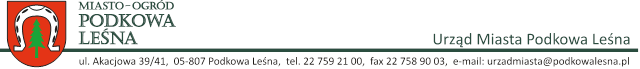 Szanowni Państwo, w związku z Rozporządzeniem Parlamentu Europejskiego i Rady (UE) 2016/679 z dnia 27 kwietnia 2016 r. w sprawie ochrony osób fizycznych w związku z przetwarzaniem danych osobowych i w sprawie swobodnego przepływu takich informacji (RODO) 
oraz uchylenia dyrektywy 95/46/WE, informujemy, że: administratorem danych osobowych jest Urząd Miasta Podkowa Leśna reprezentowany przez Burmistrza Miasta Podkowa Leśna Akacjowa 39/41, 05 807 Podkowa Leśna, tel. 22 75 92 100 , email: urzadmiasta@podkowalesna.pl;administrator wyznaczył Inspektora Ochrony Danych Osobowych (art. 37 ust. 1 lit. a RODO), z którym można się kontaktować pisemnie za pomocą poczty tradycyjnej na adres: ul. Akacjowa 39/41, 05-807 Podkowa Leśna lub pocztą e-mail: iod@podkowalesna.pl; Państwa dane osobowe przetwarzane są na podstawie art. 6 pkt 1 lit. c RODO;powierzone dane osobowe są przechowywane przez Administratora zgodnie z Rozporządzeniem Prezesa Rady Ministrów z dnia 18 stycznia 2011 r. w sprawie instrukcji kancelaryjnej, jednolitych rzeczowych wykazów akt oraz instrukcji w sprawie organizacji i zakresu działania archiwów zakładowych (Dz. U. z 2011 r. Nr 14 poz. 67);celem przetwarzania danych jest spełnienie obowiązków wynikających z Ustawy o samorządzie gminnym z dnia 8 marca 1990 r. (Dz.U. z 2018 r., poz. 994 z późn. zm.);mają Państwo prawo do: - dostępu do danych (art. 15 RODO),- sprostowania/poprawienia swoich danych (art. 16 RODO),- usunięcia danych przetwarzanych bezpodstawnie (art. 17 RODO),- ograniczenia przetwarzania danych (art. 18 RODO),- przeniesienia danych (art. 20 RODO),- wniesienia skargi do organu nadzorczego (art. 77 RODO);administrator dokłada wszelkich starań, aby zapewnić wszelkie środki fizycznej, technicznej i organizacyjnej ochrony danych osobowych przed ich przypadkowym czy umyślnym zniszczeniem, przypadkową utratą, zmianą, nieuprawnionym ujawnieniem, wykorzystaniem czy dostępem, zgodnie ze wszystkimi obowiązującymi przepisami.Administrator Danych - Burmistrz Miasta Podkowa Leśna 